SVFSC Board MeetingJanuary 10th, 20216:30 pm, SVFSC Club Room/Virtual (Zoom)Officers: Shannon King– President, ________________ – Vice President/Secretary, Miranda - TreasurerBoard Members:  Anita, Amie, Dan, Ginger, Sarah Others: Kayla, Heather, Maegan Absent: Call to Order @ 1841 Secretary’s ReportMotion to accept – Miranda2nd – AmieConsent AgendaMotion to accept –Miranda 2nd -GingerAdditionsTreasurer’s Report Club Account- Motion to accept – Ginger2nd – AmieOld Business:Board Membership-thank you to Sarah Peterson and Amie Benedict for stepping up to serve interim officer roles (interim Vice President and interim Secretary (Note taker) until new officers start in July 2021). Looking for two new board members. Charitable Gaming: Gaming account has been holding steady. Trust account was set-up, but without checkbook. Treasurer is requesting checkbook. Fundraising: Fall Raffle went well. Drawing was held on Facebook live on December 20th, 2020 @ 6:00 pm. Apparel Update: Heather confirmed a confirmation email will be sent when all apparel items in an order are complete.   Holiday Party was fun for all skaters. Coaches were surprised with recognition for Gold Medal Status. Congratulations Coach Kayla and Coach Heather. 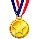 Holiday Ice was used by those preparing for testing in WatertownSkater Spotlights- first 4 were posted to Facebook. Thank you Kayla.Off ice Zoom: An Off Ice was held over Zoom during the holiday break. Spring Session started January 2No Leap and Compete this year.Spring Show Discussion-tabled for nowZoom-Club purchased Zoom Pro Membership for the year.  New BusinessBoard Membership-New member (s)Samantha Berger-Lives in Barnesville, motion passed to add Samantha to the board. motion by Miranda and 2nd by Ginger Jess has agreed to stay on till July depending on if Kevin will accept the membership to the board.  Anita ResignedCharitable Gaming Quarterly Update: Previously tabled items: Spring Fundraising: Decided to skip this sessionAdvanced Skater Volunteer Opportunities.  Decided to skip this sessionAdvanced Pictures- Kim offered to do them, no group photo, individual and possibly look into doing a banner with them allSpring Show “Decades” March 27/28???-See #7 Spring eventsApparel Website Update: Doing well.  Shipping delays, encourage everyone to continue to check frequently with grippers on status of order. Learn to Skate Badges -  Important for the skaters.  Long discussion and it was decided they need to be handed out by the coach.  Heather will provide direction to the coaches and jr coach.  Discussion to bring back the monthly coaches meeting.  Need to update the levels in learn to skate vs our new go motion.    Spring Registration/GoMotionHow did it go- Pro not having to go the the bank, online option, 3 payment optionsWhat worked- easy on the computer, 
What needs improvement-would be nice to send out a paper schedule that went with he go motion time slots for ease in registration for available class options.  
What to do about block structure?Now-when ½ hour skaters stay on for 1 hour or moreIn the future- goal is the website to look likeRefunds on a case by case basisSpring EventsTesting (Fergus Falls in March, Watertown in March, Here was decided against that)
Central Minnesota Compete USA Competition Series-Kayla sent out email with the dates to the club	Vacationland Compete USA, Brainerd, MN- Feb. 5-6, 2021 Registration Due Jan. 22, 2021Lakes Area Classic, Willmar, MN- February 27, 2021 Registration Due February 1, 2021Fergus Falls Compete USA, Fergus Falls, MN- March 6-7, 2021 Registration Due February 14, 2021Battle of the Blades, Alexandria, MN- March 13, 2021 Registration Due February 14, 2021 Spring Finale- How do we end our season????“Decades” Show of some sort March 27/28- Name changed to "Anything Goes"Show structure  Determining Advanced Levels/Duet/Trios/Quartets -Kayla and Heather to structure   Costumes -solo will provide their own costume the rest will be somewhat of an Ala cart showOther -reuse costumes there is a lot of stuff in the closets.  
Senior Appreciation- Elly Davis- Jess to get the blanket embroidered from creative stitches, get together a video and display.  Ask Chris K to assist.Ice Skating Party (last day/night of group lessons)- Similar to the holiday party unless the covid restrictions change.  Looking at the weekend of March 5th.  End of Season Party/AwardsDo we forgo potluck this year? Ideas were pool party, outdoor party depending on the restrictions at the time.Alternatives:Virtual Awards Show Rent the NDSCS Pool for a Pool PartyOther Spring Ice (April) Looking to buy 2 hours ice in April for party but may need to go through AAA hockey.  
Safe sport compliance - so not need to be a USFA member to complete. Yes-Kayla, Heather, Maegan, Shannon, Sarah, GingerNo-Miranda, Dan, Amie, Samantha will if she agrees to be on the board. Additions:  Updated to the club room- Outlits are updated, lights will be updated soon to LED.  Adjournment @ 2016 Motion by -- Amie	 2nd – SarahNext meeting @ 6:30pm on 1/10/2021 on Zoom or Google MeetsCurrent Board Membership:Shannon King - President (officer term-2020-2022 or 3, board term (Feb 2019-2023 or 4), board term ends 2023 or 4)- Interim Vice President (officer term-2020-2022, board term (Feb 2019-2024), board term ends 2025)Miranda Miranowski - Treasurer (officer term-2019-2021, board term (2018-2022), board term ends 2022)Amie Benedict - Past President (board term (20??-2021), board term ends 2021)Sarah Peterson – board member (2018-2022, second term, board term ends 2022)Ginger Schillinger – board member (2018-2022, second term, board term ends 2022)Anita Medenwaldt – board member (2019-2021, first term, eligible for second term)Daniel Beasley – board member (2020-2022, first term, eligible for second term)Board terms are two years Board Members may serve two consecutive terms (unless their officer term extends past this limit). Then they must sit off the board for one year before seeking another term on the board. Board members are eligible for an officer position after one year on the board. Officer terms are two years, followed by one year of mentoring their replacement. Then they must sit off the board for one year before seeking another term on the Board.Gaming:Amy Beasley - Gaming ManagerRoberta Schreiber - Gaming AuditorCoaches:Kayla Hammond - Operations Director and Head CoachHeather Pietron - Learn to Skate USA Director, Leap & Compete Coordinator, and CoachMaegan Bellmore - Learn to Skate and Private Lesson Coach